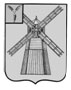 АДМИНИСТРАЦИЯ ПИТЕРСКОГО МУНИЦИПАЛЬНОГО РАЙОНА САРАТОВСКОЙ ОБЛАСТИР А С П О Р Я Ж Е Н И Еот 15 апреля 2019 года №51-рс. ПитеркаО мерах по обеспечению безопасности людей на водных объектах Питерского муниципального района в весенне-летний период 2019 годаВ соответствии с Федеральным законом от 6 октября 2003 года №131-ФЗ «Об общих принципах организации местного самоуправления», Федеральным законом от 21 декабря 1994 года №68-ФЗ «О защите населения и территорий от чрезвычайных ситуаций природного и техногенного характера», Водным кодексом Российской Федерации от 3 июня 2006 года №74-ФЗ, а также в целях предотвращения несчастных случаев на водных объектах Питерского муниципального района:1. Утвердить план мероприятий по обеспечению безопасности людей на водных объектах на территории Питерского муниципального района в весенне-летний период 2019 года согласно приложению. 2. Рекомендовать главам (главам администраций) муниципальных образований разработать план мероприятий по обеспечению безопасности людей на водных объектах в весенне-летний период 2019 года на территории соответствующих муниципальных образований.3. Настоящее распоряжение опубликовать на официальном сайте администрации Питерского муниципального района в сети Интернет:  http://питерка.рф/.4. Контроль за исполнением настоящего распоряжения возложить на первого заместителя главы администрации муниципального района Чиженькова О.Е.И.о. главы муниципального района                                                            О.Е. ЧиженьковПриложение к распоряжениюадминистрации муниципальногорайона от 15 апреля 2019 года №51-рПЛАНмероприятий по обеспечению безопасности людей на водных объектах на территорииПитерского муниципального района в весенне-летний период 2019 года№п/пНаименование мероприятияСроки выполненияИсполнителиОтветственный за исполнениеОтметка о выполнение1.Уточнить места на водных объектах, опасные для купания и выставить в этих местах предупредительные знаки в необходимом количествеДо 20 мая 2019 годаГлавы (главы администраций) муниципальных образований (по согласованию), секретарь  комиссии по предупреждению и ликвидации чрезвычайных ситуаций и обеспечению пожарной безопасности при администрации муниципального района (далее – КЧС и ОПБ муниципального района)Главы (главы администраций)  муниципальных образований (по согласованию)2.Регулярно освещать в СМИ проблемы безопасности людей на водных объектах в период купального сезонаВ период купального сезонасекретарь КЧС и ОПБ муниципального района,  главный редактор  муниципального унитарного предприятия  «Редакция газеты «Искра» (по согласованию)Главный редактор муниципального унитарного предприятия «Редакция газеты «Искра» (по согласованию)3.Через СМИ информировать население о сроках купального сезона, о метеоусловияхПостоянно в период купального сезонаГлавный редактор муниципального унитарного предприятия  «Редакция газеты «Искра» (по согласованию), старший диспетчер муниципального казенного учреждения «Единая дежурно-диспетчерская служба Питерского муниципального района» (далее – МКУ «ЕДДС Питерского муниципального района»)Главный редактор муниципального унитарного предприятия  «Редакция газеты «Искра» (по согласованию), МКУ «ЕДДС Питерского муниципального района»4.Провести инструктивное занятие с руководителями и преподавателями ОБЖ учреждений о проведение мероприятий по обеспечению безопасности на водных объектахДо 15 мая 2019 годаМуниципальное учреждение  «Управление образования Питерского района Саратовской области» (по согласованию)Муниципальное учреждение   «Управление образования Питерского района Саратовской области» (по согласованию)5.Провести сходы граждан по доведению требований безопасности на водных объектахМай-июнь2019 годаГлавы (главы администраций)  муниципальных образований (по согласованию)Главы (главы администраций) муниципальных образований (по согласованию)6.Организовать проведение подворовых обходов с проведением профилактических бесед с социально-неблагополучными и многодетными семьями под подписьВ период весенне-летнего сезонаГлавы (главы администраций)  муниципальных образований (по согласованию), профилактические группыГлавы (главы администраций) муниципальных образований (по согласованию)7.Патрулирование наиболее вероятных мест купания людейПостоянно в весенне- летний периодГлавы (главы администраций) муниципальных образований (по согласованию), профилактические группыГлавы (главы администраций) муниципальных образований (по согласованию)ВЕРНО:  управляющий делами администрации                 муниципального района                                                                                                                     В.В. СкорочкинаВЕРНО:  управляющий делами администрации                 муниципального района                                                                                                                     В.В. СкорочкинаВЕРНО:  управляющий делами администрации                 муниципального района                                                                                                                     В.В. СкорочкинаВЕРНО:  управляющий делами администрации                 муниципального района                                                                                                                     В.В. СкорочкинаВЕРНО:  управляющий делами администрации                 муниципального района                                                                                                                     В.В. СкорочкинаВЕРНО:  управляющий делами администрации                 муниципального района                                                                                                                     В.В. Скорочкина